Артикуляционная гимнастика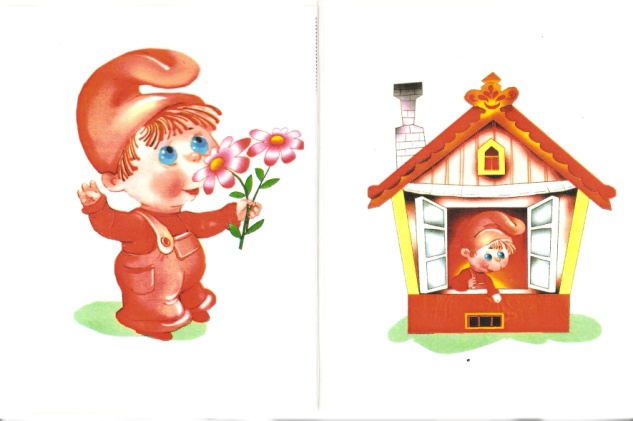 «Окошко»широко открыть рот - "жарко"закрыть рот - "холодно"При открывании рта губы делать как для беззвучного произношения звуков «А», «О», «И», «У»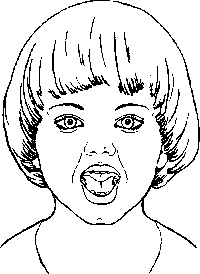 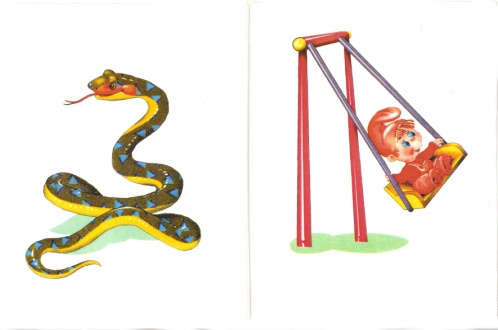 «Качели»Упражнение выполняется под счет. На счет один кончиком языка надо постараться дотянуться до носа, на счет два – до подбородка.Когда будет хорошо получаться, можно выполнять внутри рта: 1 - за верхние зубы, 2 – за нижние зубы.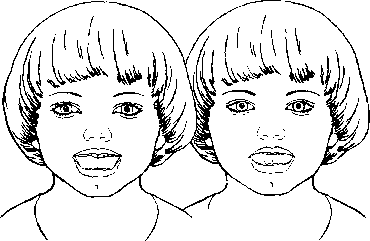 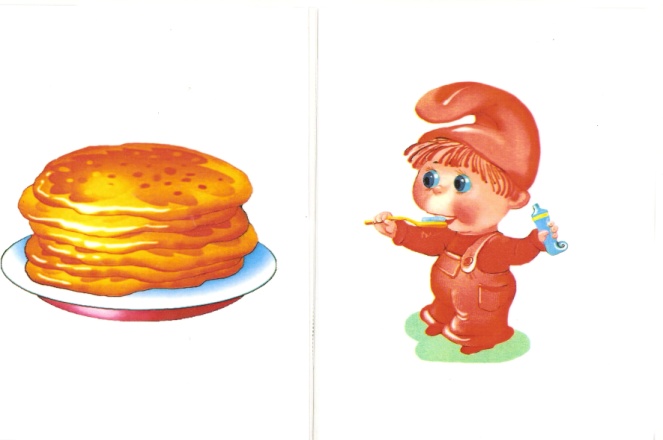 «Блинчик» (лопаточка)* улыбнуться* приоткрыть рот* положить широкий язык на нижнюю губуудержать под счет от 1 до 5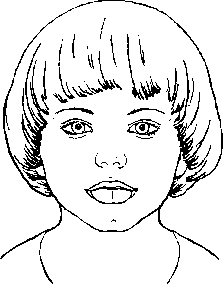 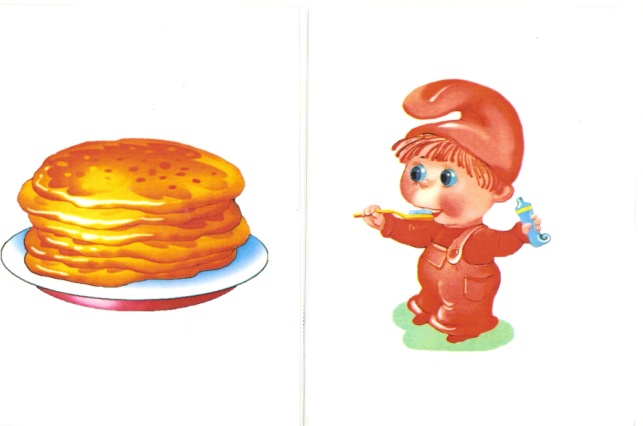 «Чистим зубки»Улыбнуться,   открыть рот. Кончиком языка с наружной стороны (между зубами и губой) «почистить» поочередно нижние и верхние  зубы. Затем с  внутренней стороны «почистить» поочередно нижние и верхние  зубы.  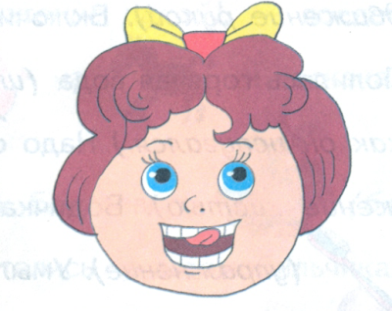 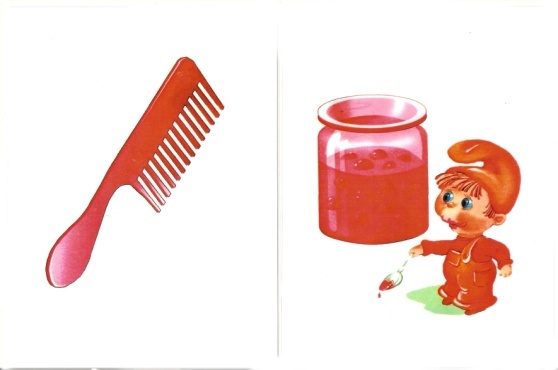 «Вкусное варенье»Кончиком языка провести по верхней губе слева направо, справа налево, а затем сверху вниз.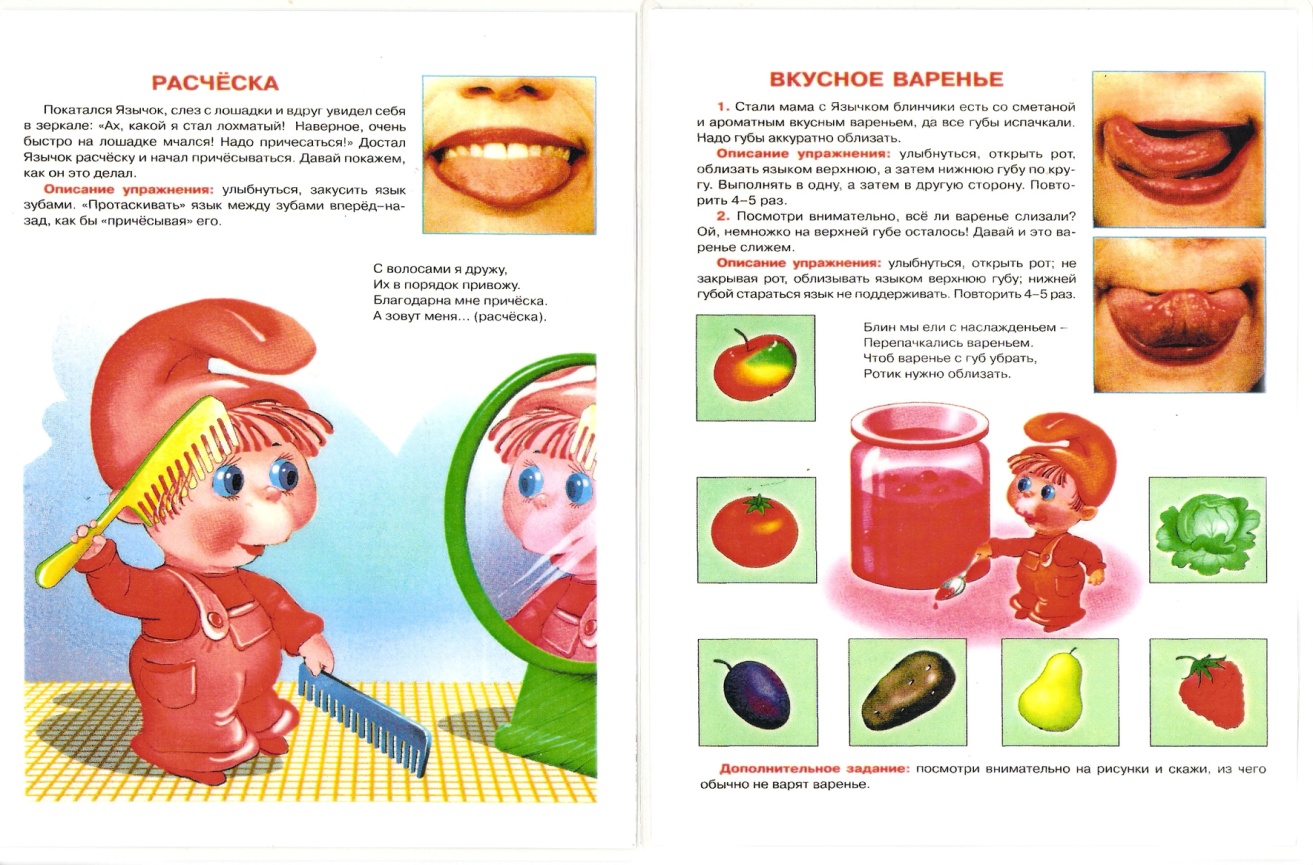 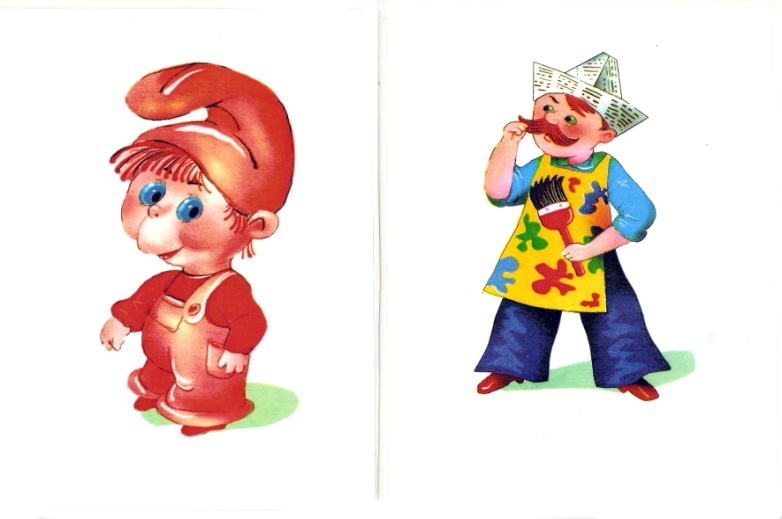 «Маляр»* губы в улыбке* приоткрыть рот* кончиком языка погладить ("покрасить") нёбо от зубов в сторону горла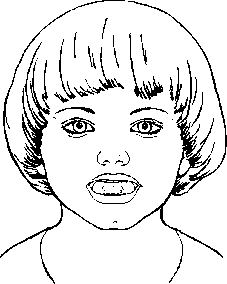 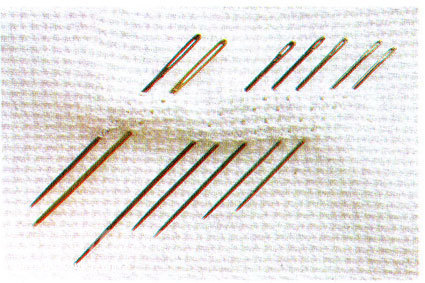 Язык в иголку превращаю,
Напрягаю и сужаю.
Острый кончик потяну,
до пяти считать начну.
Раз, два, три, четыре, пять!
Иголку я могу держать.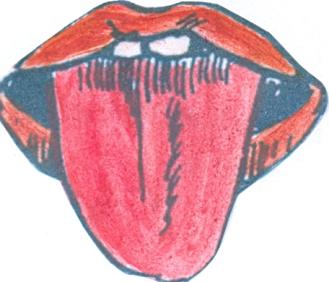 